Välkommen!Till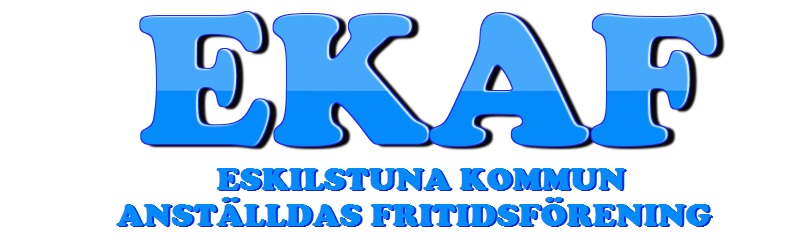 ÅRSMÖTE 14 mars 2019Till verksamhetsberättelsen 2018Först och främst ett stort tack till Tina Mellqvist som är spindeln i nätet och ser till att allt fungerar. Tack till styrelsen som aktivt deltagit under året. Utan ert engagemang är det inte möjligt att erbjuda så många aktiviteter. I början av året fick vi ett tråkigt besked om att vår kassör inte längre finns bland oss. Tensie Lennstrand har varit vår kassör under många år och saknaden är stor. Vi fick under året hjälp av Susanne Elmgart som skött vår bokföring och allt som där hör till. Vi är tacksamma att hon tog på sig uppgiften. Till 2019 får vi söka en ny kassör och vi hoppas att under årsmötet kunna presentera någon för uppdraget.Ett stort tack till alla som gör det möjligt för våra medlemmar att delta i de aktiviteter som vår verksamhet erbjuder. Ni är många som gör att det blir variation på verksamheten och god gemenskap inom föreningen. Tack till engagemanget från Sektionsledare, Hälsoinspiratörer, Kontaktpersoner, och Samarbetspartners.På grund av pensionsavgångar har vi under året tappat 330 medlemmar.Föreningens mål är att främja medlemmarnas fysiska och psykiska utveckling genom att:  *Stimulera till en aktiv fritid*Öka trivseln och arbetsglädjen*Inspirera medarbetarna att aktivera sig*Bidra till en vi-känsla bland medarbetarna*Höja attraktionsvärdet på kommunen som arbetsplats*Bidra till att medarbetarna hittar "lusten och livsglädjen"Med dessa ord vill vi från styrelsen tacka för det arbete ni lägger ner i föreningen och gör det möjligt för så många att delta i våra aktiviteter.Vi kommer att fortsätta hälsoarbetet under 2019, med nya och gamla aktiviteter där EKAF kommer att vara en naturlig samarbetspartner.Eeva LengstrandOrdförande Verksamhetsberättelse för EKAF Januari 2018 – december 2018Eskilstuna Kommun Anställdas Fritidsförening lämnar härmed följande verksamhetsberättelse.Styrelsen har bestått av.                                		Vald tillOrdförande 	Eeva Lengstrand                    VoF             2019Adjungerad Kassör	Susanne Elmgart	SEF	Sekreterare	Carina Ekström 	BoU	2019Vice ordförande       	Rolf Carlson		KoU	2020	Ledamot 	Elin Karlberg	KFF	2019	Ledamot (vise sekr.)	Marie Samuelsson                  VoF	2020Ledamot	Siv-Britt Olsson	KoU	2019Ledamot	Marianne Södergren	KoU	2019Ledamot	Therese Nilsson		SEF	2020Ledamot	Ronny Törnqvist		KoU	2019Ledamot	Lena Schenell		BoU	2020Ledamot	Leif Flodman		BoU	2019Ledamot	Benny Lexander 		K-fast	2020Adjungerad	Tina Mellqvist		KonsulentRevisor	Monica Lundberg	KoU	2019Revisor(sup.)	Göran Augustsson	Pensionär	2019Valberedning            	Vakant			Verksamhetsberättelse 2018
Årsmöte
Årsmötet hölls i Stadshusets café den 13 mars 2018. En medlem deltog, utöver styrelsen. 

Sammanträden
Under verksamhetsåret har 11 protokollförda sammanträden hållits samt 1½ planeringsdag på Kungsörstorp, Kungsör den 3-4 juni samt en halv planeringsdag innan EKAF-kvällen på SeniorCentrum i Vakteln den 12 november.
Ekonomi
Se bifogade dokument.
Stadgeändring
En stadgeändring genomfördes efter årsmötet där det bland annat beslutades att årsmedlemsavgiften i fortsättningen ska dras på januarilönen och inte på februarilönen som tidigare. Vid nytt medlemskap betalas 150 kr den månad du anmäls som medlem, inte längre någon subvention/månad som tidigare.

Information För att sprida information om EKAF,s utbud så har vi lagt ut information på hemsidan  HYPERLINK "http://www.ekaf.nu" www.ekaf.nu via medlemsregistret Cardskipper och Facebook.
I vissa fall mailat ut information till Hälsoinspiratörerna ute på arbetsplatserna.Vid årets slut har ca 72% av medlemmarna anslutit sig till Cardskipper.
Via Facebook så har vi vid årsskiftet 793 följare.

Medlemmar
Under 2018 har det varit många pensionsavgångar (395 personer har slutat) även om det ständigt tillkommer nya medlemmar så har vi tappat ca 330 medlemmar sedan 2017 Medlemsantalet är idag (4/2 2019) 3 973 personer.

AKTIVITETER 2018

Prova-på aktiviteter
* Aqua Zumba hos Hydrotrim – full grupp på 16 personer
* Innebandy fortsatte under hela 2018, varje måndag – ca 12 aktiva/tillfälle
* Blomsterdemo på BlomsterVerkstaden – 2 tillfällen, fullt båda gångerna, 15                 personer/tillfälle
* Prova på Zumba med Elizabeth Gustafsson – ingen uppgift om antal deltagare* Släktforskningskväll med Eskilstuna/Strängnäs Släktforskarförening – 10 personer* Köttskolan, Lilla Saluhallen – full grupp på 14 personer
* Prova på Padel i Profeel Padel Center, 2 tillfällen  – 6 personer deltog på våren och 10  personer deltog på hösten
* Prova på Drejning vid Rademachersmedjorna – full grupp på 5 personer
* Stadsvandring ”En historisk vandring i MunktellStaden” – 16 personer deltog
* Prova på vecka med  yoga hos DinBalans – ingen uppgift om antal deltagare
* Guidad visning av Lilla Nyby – 3 personer deltog (8 personer anmälda)
* Prova på i Skytte med Karl Ohlsson, VM 2:a – 6 personer anmälda men bara 2 kom

Guidad visning av ReTuna och Ponnytrav på Sundbyholms travbana fick ställas in på grund av för få anmälda eller ingen anmäld. Även Bäversafari med ångbåten Gerda ställdes in då båten togs ur bruk.

Föreläsningar
* Aron Andersson ”Att vända motgång till framgång”, Eskilstuna Teater – fullt 416 personer
* ”100% hälsa” med Leila Söderholm, S:t Eskils aula i samband med EKAF utmaningen – ca 130 personer deltog
* ”Ryssen kommer” med Keyyo, Eskilstuna Teater – ingen uppgift om antal deltagare 
* ”Stresskunskap” med DinBalans – ingen uppgift om antal deltagare
* Inspirationsföreläsning med Karl Ohlsson i samband med prova på Skytte - 2 personer deltog
* Inspirationsföreläsning med Åsa Hellström på MunktellBadets inspirationskväll – ingen uppgift om antal deltagare

Kultur & Sport arrangemang
* Biljetter till Handbollslandskampen på Stiga Sports Arena mellan Sverige – Kroatien, ingen uppgift om antal sålda biljetter men det var många
* Eskilstuna-Revyn 1 januari – vi sålde 344 av 416 biljetter
* Äventyret Aladdin, Stiga Sports Arena – 80 sålda biljetter
* Sigurd Fafnisbane, Sundbyholm – ingen uppgift om antal deltagare
* Visföreställning med Anders Lundin, Eskilstuna Teater – ingen uppgift om antalet deltagare

Resor
* 2 Bussresor till Ullared –  50 personer/tillfälle
* Bussresa till Trädgårdsmässan i Älvsjö – 50 personer deltog
* Bussresa till Julmarknaden på Skansen – 33 personer deltog 
* Bussresa till Taxinge Julmarknad – 24 personer deltog
* Bussresa till Tjejmilen i Stockholm – 35 personer deltog
* Bussresa till TV-inspelningen av Let´s Dance i Stockholm – 50 personer deltog
* Bussresa till Wallmans – 50 personer deltog
* Bussresa till ABBA museum & Liljevalchs – 47 personer deltog
* Bussresa till Hjalmar i Brevens Bruk i samarbete med Tuna Trafik – 8 personer deltog
* Bussresor till Stockholm i samarbete med Tuna Trafik varje lördag – totalt 260 personer var med på resorna.
  
SF Biobiljetter
Biobiljetter har även i år sålts via EKAF,s kansli. Cirka 8 000 biobiljetter såldes.
Av dessa såldes 1308 biljetter under EKAF-kvällen till det extra reducerat priset 75 kr/st. Anledningen till att vi kunde subventionera så mycket i år var att SF sänkte priset fram till årsskiftet. Vi kunde köpa in biljetter för 95 kr/st istället för 105 kr/st.
EKAF Utmaningen
Vi anordnade en miljö- och hälsoutmaning i lag om 4-10 personer mellan       17/9 – 28/10. Poäng samlades genom att göra hälsosamma och miljövänliga val i vardagen som t ex äta vegetariskt, avstå sötsaker, sopsortera, fys-pass och vardagsmotion minst 30 minuter. 
Nitton lag deltog men bara tio lag med bara EKAF medlemmar, sammanlagt 126 personer. 
Tre vinnande lag korades där vinnarna fick varsitt presentkort på Eskilstuna Innerstad att gå ut tillsammans och äta en god måltid.

Säsongskort Parken Zoo
EKAF medlemmar fick köpa säsongskort till Parken Zoo till reducerat pris, även till familjemedlemmar. Medlemmarna kunde köpa både barn och vuxenkort. I korten ingick zoo entré, fria åk i alla karuseller, uppträdanden söndag eftermiddagar i juli och bad i Parkenbadet. Priset för vuxen var 720 kr & för barn 530 kr om man bokade innan 24 mars, sedan var priset 750 kr för vuxenkort & 600 kr för barnkort. 
I år beställdes korten via mail till  HYPERLINK "http://www.ekaf.nu" www.ekaf.nu  som vidarebefordrade beställningarna till Parken Zoo. Korten betalades och hämtades ut i Parken Zoo,s gästservice fram till den 30 maj. Totalt 826 kort (326 Barnkort & 500 Vuxenkort) såldes till EKAF medlemmar.

Kommungolfen
I år beslutade sektionsledaren för golfen att ställa in kommungolfen eftersom intresset har varit dåligt de senaste åren. Beslutades att göra uppehåll något år.

Fotbollsbiljetter
Även i år har EKAF medlem även kunnat köpa biljett till AFC Eskilstunas lag i Superettans hemmamatcher på Tunavallen genom att visa upp sitt EKAF medlemskort i entrén. Vi har ingen uppgift på hur många som har nyttjat förmånen.

Speedwaybiljetter
EKAF medlemmar har fått rabatt på Smedernas hemmamatcher i Speedway. EKAF medlem betalade 170 kr istället för 200 kr mot uppvisande av sitt EKAF medlemskort i entrén. I år såldes 85 entrébiljetter.

Bowlinghallen
EKAF medlemmar har kunnat spela bowling måndag-torsdag mot uppvisande av EKAF medlemskortet med 25% rabatt, ingen uppgift på hur många medlemmar som nyttjat förmånen under året.

BadmintonVi har erbjudit subventionerat pris på hyra av bana i badmintonhallen. Subventionen är på 25 kr på alla tider men max 3 500 kr/termin, subventionen i år blev 3 175 kr.Totalt 129 personer använde sig av denna förmån, under vårterminen användes erbjudandet vid 75 tillfällen under våren och under hösten vid 54 tillfällen. 


Bangolf
Eskilstuna Bangolfklubb erbjöd våra medlemmar att spela bangolf till rabatterat pris på sin bana i Vilsta. EKAF medlem + 1 medspelare spelade för 40 kr/person (ord.pris 60 kr). Ingen uppgift om antal personer som har använt förmånen.

Migrationen
Vi har haft 2 utlottningar på inlämnade migrationskort under året, en i april och en i oktober, där 20 priser lottades ut per gång. 
”Månadens val” är bytt 3 gånger under året.

Hälsoinspiratörer
En Hälsoinspiratörsträff var planerad i Bowlinghallen i februari 2018  men träffen ställdes in på grund av för få anmälda.

Löneavdrag/Swish
Många medlemmar väljer att betala sina aktiviteter/inköp via löneavdrag och från och med i år kan vi även göra löneavdrag för Kommunfastighets medlemmar. 
Löneavdrag gjordes för 829 637 kr under 2018 och då är inte medlemsavgifterna medräknade eftersom de görs per automatik via löneservice sedan 2015.
Nytt för i år är att vi från och med mars månad även kan ta emot betalningar via swish för medlemsavgifter och aktiviteter. 

Årets KAF konferens i Varberg
Ingen från styrelsen deltog på årets konferens i Varberg.


Hälsoveckor
Under vecka 45 & 46 genomfördes kommunkoncernens hälsoveckor i samarbete med EKAF. Utbudet i år var upplagt som året innan, under dessa 2 veckor erbjöds gratis träning på 11 olika ställen samt yoga för 100 kr/klass. Dessutom erbjöds ett antal föreläsningar via Kommunhälsan.

EKAF-kväll
Den populära EKAF-kvällen anordnades den 12 november i SeniorCentrum, Vakteln. Ett öppet hus där alla våra samarbetspartners och medlemmar var inbjudna. Erbjudandet under kvällen var att vi sålde vi biobiljetter för endast 75 kr/st (max 6 st) och lite EKAF prylar. Clijo hade som vanligt utförsäljning på sina utställningsvaror. Övriga samarbetspartner hade olika former av erbjudanden i form av presentkort, tävlingar och varor till försäljning. Även i år hade vi en tipspromenad runt borden hos våra samarbetspartners med frågor som rörde deras verksamheter. Våra samarbetspartners bidrog med fina priser. I år var besöksantalet återigen stort. Vi sålde 1 308 biobiljetter under kvällen.




Å-loppet
Å-loppet gick igenom centrala Eskilstuna den 26 maj och lockade i år 22 EKAF medlemmar. Dessa fick även i år reducerat pris på anmälningsavgiften, EKAF medlem betalade 250 kr istället för 300 kr. 
Inför Å-loppet erbjöd Friskis&Svettis alla EKAF medlemmar som skulle springa   Å-loppet 3 olika gratispass som var anpassade för löpare som en uppvärmning inför loppet.

Dianaloppet 
I år deltog endast 2 tjejer från EKAF i tjejloppet Diana som gick den 1 september. EKAF och Korpen subventionerade loppet för EKAF medlemmar, de betalade 150 kr (ord.pris 250 kr).











SAMARBETSPARTNERS - TRÄNING:
Actic Gym
Träning på gym & gruppass – ca 70 årskort såldes till EKAF medlemmar under året.
Actic har dessutom haft speciella erbjudanden som Öppet hus, egna hälsoveckor och extra rabatterade förmåner för EKAF medlemmar under året.

Badmintonhallen
Rabatt vid banhyra i badmintonhallen nyttjades 129 gånger under året – 75 tillfällen vårterminen och 54 tillfällen höstterminen. 

Bowlinghallen
Erbjuder 25% rabatt vid bokning av bana som EKAF medlem är med och spelar på, måndag – torsdag och mot uppvisande av EKAF medlemskortet, ingen uppgift om antalet EKAF medlemmar som nyttjade förmånen under året.

Fitness24seven
Träningskort på 5 olika gym i Eskilstuna/Torshälla, ca 20-talet medlemmar nyttjade förmånen.

Friskis&Svettis
Träningskort på gym & gruppass – totalt 247 st – varav 15 st ½ års kort och  232 st helårskort.

Helhetssyn – Margareta Rane
Träningskort på yoga, ingen uppgift på antal som utnyttjat erbjudandet.

Hydrotrim
Träningskort på Vattengympa totalt 123 st – varav 64 st vt och 59 st under ht.

Korpen
Träningskort på gympapass & styrketräning/cirkelträning – 65 personer totalt, varav 19 st terminskort vt gympa & 18 st terminskort ht samt styrketräning/cirkelträning 5 st ½ årskort och 23 st årskort.
Dianamilen 2 deltagare.

KRAFT träning
Träningskort på gruppträning, ingen uppgift på antal medlemmar som köpt träningskort under året.

Member24 
Träningskort på gymträning på 2 ställen i Eskilstuna till reducerade priser, ingen uppgift på antal medlemmar som köpt träningskort under året. Priset sänktes i april från 199 kr/månad till 149 kr/månad för EKAF medlemmar.

Munktellbadet
Erbjuder 10% rabatt på entrépriset i Munktellbadet genom att medlem visar upp sitt medlemskort i entrén, ingen uppgift på antal besökare.	

Nordic Wellness 
Träningskort Silver, endast gym och träningskort Silver +, gym och gruppträning, ingen uppgift på antal personer som köpte träningskort under året. De gav specialerbjudanden under våren för nyöppnade gymmet vid Tuna Park.

Shuniya Yoga
Terminskort på yoga –totalt 16 personer nyttjade förmånen under året.
Shuniya yoga har dessutom arrangerat ett flertal helgkurser & workshops som våra medlemmar har bjudits in till.

SAMARBETSPARTNERS - EGENVÅRD:

Barfota Ella´s fotvård
Har under året erbjudit EKAF-medlemmar 40:- rabatt på klassisk fotvårdsbehandling, ca 10-talet EKAF medlemmar nyttjade denna förmån under året.

Broströms Kiropraktik
Har under året erbjudit 20% rabatt på klassisk massage. Ingen uppgift om antal besökare.

Eskilstuna Massage & Friskvård – Malin Dahlgren 
Har under året erbjudit EKAF-medlemmar 25 kr rabatt på klassisk massage. Ingen uppgift om antal besökare.

Marikas Fothälsa
Har under året erbjudit EKAF-medlemmar 50 kr rabatt på klassisk fotvårdsbehandling, ca 25-talet EKAF medlemmar nyttjade denna förmån under året.

Spakällan
Har under året erbjudit EKAF-medlemmar 10% rabatt på alla behandlingar, ca 40 EKAF medlemmar nyttjade denna förmån under året.
Uniq hudvård
Har under året erbjudit EKAF-medlemmar 10% rabatt på alla behandlingar, 37 personer nyttjade förmånen under året.


SAMARBETSPARTNERS – ÖVRIGA

AFC Eskilstuna
Erbjuder EKAF medlemmar 50 kr rabatt på alla hemmamatcher i Superettan.
Aktiv Ortopedteknik 
Erbjuder EKAF-medlemmar 10% rabatt på alla skor.

BiJas Produktions AB
Erbjuder EKAF-medlemmar 10 % rabatt på hela deras sortiment som är allt från badkläder, underkläder, fritidskläder till ortopediska gördlar & korsetter.

Blomsterverkstaden
Erbjuder EKAF-medlemmar 10% rabatt på blommor, krukor & dekorationsmaterial. Ej på konfektyr, blomstercheckar & blommogram. Dessutom har vi haft 2 blomsterdemonstration under året med BlomsterVerkstaden.

Clijo
Inga kampanjer under året men migrationspriser har inhandlats under året hos Clijo samt att de deltagit på EKAF kvällen med sin lagerutförsäljning.

Däckia Eskilstuna
Ny samarbetspartner från och med juni månad. Erbjuder 10% rabatt vid köp av däck enligt deras prislista mot uppvisande av EKAF medlemskort.
 
Eskilstuna Bangolfklubb
Har under året erbjudit EKAF-medlem + 1 medspelare att spela bangolf i Vilsta för 40 kr/person (ord.pris 60 kr) under sommarmånaderna.

KanotCenter
Har under året erbjudit EKAF-medlemmar att handla i butiken med 10% rabatt på hela sortimentet.

Mina Nära & Kära
Butiken på Köpmangatan har under året erbjudit 10% rabatt på ordinarie priser i butiken.

Ordna&Inreda
Ny samarbetspartner från och med mars månad. Inredningsbutiken på Köpmangatan 50 erbjuder 10% rabatt på ordinarie priser i butiken.

Ortosia 
Erbjuder 10% rabatt på lagerförda varor som t ex halkskydd, skoinlägg, stödstrumpor. 

SF-biobiljetter
EKAF sålde ca 8 500 biocheckar till SF biografer under 2017, en minskning med ca 5 500 biljetter sedan året innan. Största anledningen till den minskade försäljningen är nog att momsen på biobiljetter höjts till 25% så biljetterna kostar idag 105 kr via löneavdrag och 110 kr vid kontant betalning.

Smederna Speedway
Har under året erbjudet EKAF medlemmar 30 kr rabatt på entrépriset mot uppvisande av EKAF medlemskort på alla hemmamatcher.

Avslutade Samarbetspartner Övriga förmåner

Eskilstuna United
Samarbetet avslutades i år på grund av att vi sålt så få biljetter året innan, troligen berodde det på att de infört numrerade platsbiljetter och biljetter måste förbokas minst 4 arbetsdagar innan match.

Verksamhetsberättelser för EKAF;s sektioner 2018

Bowling 
Fem personer har deltagit med 1 lag från lag Elnät i korpens seriespel under året. Inga övriga aktiviteter.Frank PetterssonFysträning 
Under 2018 så medlemmarna haft 13 olika träningsställen att träna på.
Actic Gym – ca 70 personer köpte årskort under året
Badmintonhallen – 129 personer hyrde bana under året
Bowlinghallen – okänt antal personer hyrde bana under året
Friskis&Svettis – 247 personer köpte träningskort under året
Fitness24seven – 20-talet personer köpte träningskort under året
Helhetssyn-Margareta Rane – okänt antal personer köpte träningskort
Hydrotrim –  123 personer köpte terminskort under året
Korpen – 65 personer köpte träningskort under året
KRAFT träning – okänt antal personer köpte träningskort under året
Member24 – okänt antal personer köpte träningskort under året
Nordic Wellness – okänt antal personer köpte träningskort 
Munktellbadet – ingen uppgift om antal som motionssimmade i Munktellbadet
Shuniya Yoga – 16 personer köpte träningskort under året

Ingen total uppgift finns på antal deltagare i de olika aktiviteterna.
Siv-Britt OlssonGolf
Under det gångna året arrangerades ingen KM golf på grund av lågt deltagande flera år i rad. Hoppas att suget kan komma tillbaka efter att vi har gjort några års uppehåll.
			                                          Marianne Södergren	     
Innebandy                                               
Under det gångna verksamhetsåret har vi haft öppen träning i Fristadsskolan varje måndag mellan kl 17.00-18.00. Vi har oftast varit mellan 6-10 personer varje pass och delat upp oss i 2 lag och spelat. Det är blandat både tjejer och killar.Benny LexanderJogging 
Under 2018 deltog 2 tjejer i Dianamilen 1/9, 22 personer deltog i Å-loppet 26/5 samt en buss med 35 tjejer åkte till Stockholm och sprang Tjejmilen den 1/9. 
    Ann-Britt KentRinkbandy
Har deltagit med 1 lag i Korpens seriespel, med ca 15 spelare.
Även under säsongen 2018/2019 har vi spelat i Korpens rinkbandyserie, vi har hittills spelat sju matcher. Säsongen varar mellan 171118 och 180217 (plus ev. slutspel).
Vi har tränat i en timma varje onsdagsmorgon i Smehallen under hela perioden slutet augusti – t.o.m. mars, vi körde även på annandagen.
Utgifter under året består av anmälningsavgift till Korpen, hyra av träningstiden samt några klubbor. Drygt 40 % av anmälningsavgift och ishallshyra har betalats med egenavgift.                                             Christer Wiik